Plan de prévention simplifiéIntervention sur un équipement (autoclave, incubateur, …)I/ Renseignements généraux sur l’opérationII/ Consignes permanentes de prévention / Secours.III/ Analyse des risques Copie :	 Chef d’établissement ou son délégataire  	 Référent sur le site d’intervention  	 Personnes ressources en prévention        	 Responsable de la zone / laboratoire/ services centraux Renseignements sur l’operationRenseignements sur l’operationRenseignements sur l’operationRenseignements sur l’operationRenseignements sur l’operationRenseignements sur l’operationDate prévisible de début :      Date prévisible de fin :      Date prévisible de fin :      Date prévisible de fin :      Date prévisible de fin :      Date prévisible de fin :      Localisation de l’intervention       (secteur, bâtiment, locaux :..)      Localisation de l’intervention       (secteur, bâtiment, locaux :..)      Localisation de l’intervention       (secteur, bâtiment, locaux :..)      Localisation de l’intervention       (secteur, bâtiment, locaux :..)      Localisation de l’intervention       (secteur, bâtiment, locaux :..)      Localisation de l’intervention       (secteur, bâtiment, locaux :..)      Nature des travaux :     Nature des travaux :     Nature des travaux :     Nature des travaux :     Nature des travaux :     Nature des travaux :     Effectif maximum de l’EE sur le site (fournir la liste du personnel habilité) :      Effectif maximum de l’EE sur le site (fournir la liste du personnel habilité) :      Effectif maximum de l’EE sur le site (fournir la liste du personnel habilité) :      Effectif maximum de l’EE sur le site (fournir la liste du personnel habilité) :      Effectif maximum de l’EE sur le site (fournir la liste du personnel habilité) :      Effectif maximum de l’EE sur le site (fournir la liste du personnel habilité) :      Formations, qualifications, autorisations, habilitations et aptitudes médicales pour l’opérationFormations, qualifications, autorisations, habilitations et aptitudes médicales pour l’opérationHoraires d’intervention de l’EE* : de      *Les horaires d’ouverture des services où a lieu l’opération doivent être respectés, voir les règlements intérieursHoraires d’intervention de l’EE* : de      *Les horaires d’ouverture des services où a lieu l’opération doivent être respectés, voir les règlements intérieursHoraires d’intervention de l’EE* : de      *Les horaires d’ouverture des services où a lieu l’opération doivent être respectés, voir les règlements intérieursHoraires d’intervention de l’EE* : de      *Les horaires d’ouverture des services où a lieu l’opération doivent être respectés, voir les règlements intérieursHoraires d’intervention de l’EE* : de      *Les horaires d’ouverture des services où a lieu l’opération doivent être respectés, voir les règlements intérieursHoraires d’intervention de l’EE* : de      *Les horaires d’ouverture des services où a lieu l’opération doivent être respectés, voir les règlements intérieursEtablissement Utilisateur ci-après désignée (EU)Etablissement Utilisateur ci-après désignée (EU)Etablissement Utilisateur ci-après désignée (EU)Etablissement Utilisateur ci-après désignée (EU)Entreprise Extérieure ci-après désignée « EE » :Entreprise Extérieure ci-après désignée « EE » :Adresse :      Représentée par :      Adresse :      Représentée par :      Adresse :      Représentée par :      Adresse :      Représentée par :      Adresse :      Représentée par :      Référent(s)  sur le site d’intervention pour l’EU :      Référent(s)  sur le site d’intervention pour l’EU :      Référent(s)  sur le site d’intervention pour l’EU :      Référent(s)  sur le site d’intervention pour l’EE :      Référent(s)  sur le site d’intervention pour l’EE :      Inspection commune avant intervention/ Date :Inspection commune avant intervention/ Date :Inspection commune avant intervention/ Date :II est INTERDIT DE FUMER sur les lieux de travail.Le représentant de l’entreprise extérieure s’engage à FAIRE RESPECTER PAR SON PERSONNEL les consignes de ce plan de prévention RESPECT DE L’ENVIRONNEMENT: Les personnels de l’entreprise extérieure contribuent à la bonne gestion des ressources naturelle en s’assurant de l’arrêt des équipements (éclairage..) dès que nécessaire. Ils laissent les locaux de travail propres. Ils s’engagent à respecter les consignes concernant la gestion des déchets. Le TRAVAIL ISOLE EST INTERDIT. Respect des HORAIRES NORMAUX dans les unités (voir règlement intérieur de l’unité d’accueil)Le responsable de l’entreprise extérieure s’engage à INFORMER LA DELEGATION REGIONALE DE L’INSERM DE TOUT CHANGEMENT (nouveaux salariés,  changement de méthode…).Tout NOUVEAU RISQUE FAIT L’OBJET D’UNE INFORMATION RECIPROQUE.Tous LES PERSONNELS DE l’entreprise extérieure DOIVENT PORTER LEURS EQUIPEMENTS DE PROTECTION INDIVIDUELLE APPROPRIES INCENDIE   18 ou 112  URGENCE MEDICALE  15 ou 112EVACUATION Point de rassemblement :      PC sécurité/N° de sécurité :      Poste de garde :      Secouriste le plus proche :      Sce maintenance/patrimoine :      Ingénieur H&S/conseiller prévention :      Autre(s) :      RISQUESPhases où le risque peut être présentMesures de prévention à respecterMesures de prévention à respecterMise en œuvre des mesuresMise en œuvre des mesuresMise en œuvre des mesuresE.U.E.E.ObservationsBIOLOGIQUE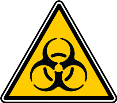  Maintenance sur un équipement :  Nature des agents biologiques manipulés dans l’équipement :      Génération de déchets : Oui  Non Intervention après accord du Responsable sur place :       Certificat de décontamination de l’équipement :       Désinfection du matériel d’intervention avant/après :       Port des EPI adaptés (à préciser : Gants, Lunettes, Blouses…) :       Respect des filières de gestion des déchets (filtres PSM doublement filmés en sens croisé, déchets mous, …) :       Balisage adapté en fonction de la nature de l’intervention Stockage et rangement du matériel avant l’intervention  Autre :       Intervention après accord du Responsable sur place :       Certificat de décontamination de l’équipement :       Désinfection du matériel d’intervention avant/après :       Port des EPI adaptés (à préciser : Gants, Lunettes, Blouses…) :       Respect des filières de gestion des déchets (filtres PSM doublement filmés en sens croisé, déchets mous, …) :       Balisage adapté en fonction de la nature de l’intervention Stockage et rangement du matériel avant l’intervention  Autre :      CHIMIQUE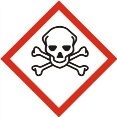 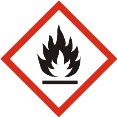  Intervention sur un équipement potentiellement contaminé par des produits chimiques (à préciser) :       Autre :      Intervention après accord du Responsable sur place :       Certificat de décontamination de l’équipement :       Port de protections individuelles (à préciser : blouse, lunette de sécurité, gants …) :       Rangement du matériel et nettoyage des surfaces dans la pièce Autre :       Intervention après accord du Responsable sur place :       Certificat de décontamination de l’équipement :       Port de protections individuelles (à préciser : blouse, lunette de sécurité, gants …) :       Rangement du matériel et nettoyage des surfaces dans la pièce Autre :      CHIMIQUE Utilisation de produits chimiques (produits de nettoyage, détartrant, …) Utilisation conforme à la fiche de données de sécurité du produit :       Formation du personnel utilisateur Utilisation d’EPI adapté (à préciser : Gants, Lunettes, Masques, Blouses, Bottes …) :      Respect des filières de gestion des déchets chimiques (Filtres usagés, …) :       Autre :       Utilisation conforme à la fiche de données de sécurité du produit :       Formation du personnel utilisateur Utilisation d’EPI adapté (à préciser : Gants, Lunettes, Masques, Blouses, Bottes …) :      Respect des filières de gestion des déchets chimiques (Filtres usagés, …) :       Autre :      MANUTENTION MANUELLE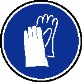  Déplacement d’objets Déchargement / Chargement  Montage / Démontage (Coupure) Autre :       Utilisation de matériel appropriée (transpalette, diable…) Informer des bons gestes et postures de manutention Manutention à plusieurs pour le respect des charges à lever Protections individuelles adaptées (gants de manutention, chaussures de sécurité …) :       Autre :       Utilisation de matériel appropriée (transpalette, diable…) Informer des bons gestes et postures de manutention Manutention à plusieurs pour le respect des charges à lever Protections individuelles adaptées (gants de manutention, chaussures de sécurité …) :       Autre :      OUTILLAGE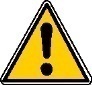  Utilisation d’outillages électriques basse tension  Autre :       Outillage conforme et entretenu (y compris rallonge électrique) Utilisation d’EPI adapté (à préciser : Gants, Lunettes, Protections auditives) : Habilitation électrique Autre :       Outillage conforme et entretenu (y compris rallonge électrique) Utilisation d’EPI adapté (à préciser : Gants, Lunettes, Protections auditives) : Habilitation électrique Autre :      INCENDIE 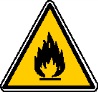  Travaux dans des locaux à risque incendie (à préciser) :       Utilisation d'appareils pouvant produire des étincelles ou un échauffement :       Autre :       Éloignement des produits inflammables Ne pas utiliser de  produits inflammables Permis de feu obligatoire lors de travaux par points chauds (soudure, meulage, découpage…) interdiction de fumer Utilisation de protection individuelles adaptées (à préciser : gants, lunettes, tablier, blouses …) Extincteurs à proximité Respect des consignes incendie Autre:       Éloignement des produits inflammables Ne pas utiliser de  produits inflammables Permis de feu obligatoire lors de travaux par points chauds (soudure, meulage, découpage…) interdiction de fumer Utilisation de protection individuelles adaptées (à préciser : gants, lunettes, tablier, blouses …) Extincteurs à proximité Respect des consignes incendie Autre:      AUTRES RISQUES  Ambiances de travail (température, éclairage,….) :       Risque de contact avec des pièces nues sous tension  Risque de brûlures Travail en hauteur Risque lié à un équipement sous pression Autres :       Adaptation du local (éclairage, chauffage….) :       Consignation de l’installation  Mise à l’arrêt de l’équipement pour refroidissement, port d’EPI (gants anti chaleur, …) Utilisation de matériel conforme à la réglementation Autre (ex.: arrêt activités/équipements, dispositif travail isolé, purge, etc.) :       Adaptation du local (éclairage, chauffage….) :       Consignation de l’installation  Mise à l’arrêt de l’équipement pour refroidissement, port d’EPI (gants anti chaleur, …) Utilisation de matériel conforme à la réglementation Autre (ex.: arrêt activités/équipements, dispositif travail isolé, purge, etc.) :      Equipement(s) de protection IndividuelleEquipement(s) de protection IndividuelleEquipement(s) de protection IndividuelleDocument(s) remis et expliqué(s) Document(s) remis et expliqué(s) Document(s) remis et expliqué(s) Document(s) remis et expliqué(s)   Permis de feu      Plan de la zone d’intervention  Procédure technique :        copie des habilitation si nécessaire  :  Autre(s) document(s) :        Permis de feu      Plan de la zone d’intervention  Procédure technique :        copie des habilitation si nécessaire  :  Autre(s) document(s) :        Permis de feu      Plan de la zone d’intervention  Procédure technique :        copie des habilitation si nécessaire  :  Autre(s) document(s) :        Permis de feu      Plan de la zone d’intervention  Procédure technique :        copie des habilitation si nécessaire  :  Autre(s) document(s) :      Les signataires reconnaissent avoir lu et approuvé le contenu du plan de prévention et s’engagent à le faire respecter à leurs personnels respectifs. Le responsable de l’EE s’engage à le transmettre et le faire appliquer à ses sous-traitants. S’il y a modification ou événement non prévu, les deux chefs d’entreprises s’avertissent mutuellement afin de modifier le plan de prévention.Les signataires reconnaissent avoir lu et approuvé le contenu du plan de prévention et s’engagent à le faire respecter à leurs personnels respectifs. Le responsable de l’EE s’engage à le transmettre et le faire appliquer à ses sous-traitants. S’il y a modification ou événement non prévu, les deux chefs d’entreprises s’avertissent mutuellement afin de modifier le plan de prévention.Les signataires reconnaissent avoir lu et approuvé le contenu du plan de prévention et s’engagent à le faire respecter à leurs personnels respectifs. Le responsable de l’EE s’engage à le transmettre et le faire appliquer à ses sous-traitants. S’il y a modification ou événement non prévu, les deux chefs d’entreprises s’avertissent mutuellement afin de modifier le plan de prévention.Les signataires reconnaissent avoir lu et approuvé le contenu du plan de prévention et s’engagent à le faire respecter à leurs personnels respectifs. Le responsable de l’EE s’engage à le transmettre et le faire appliquer à ses sous-traitants. S’il y a modification ou événement non prévu, les deux chefs d’entreprises s’avertissent mutuellement afin de modifier le plan de prévention.Les signataires reconnaissent avoir lu et approuvé le contenu du plan de prévention et s’engagent à le faire respecter à leurs personnels respectifs. Le responsable de l’EE s’engage à le transmettre et le faire appliquer à ses sous-traitants. S’il y a modification ou événement non prévu, les deux chefs d’entreprises s’avertissent mutuellement afin de modifier le plan de prévention.Les signataires reconnaissent avoir lu et approuvé le contenu du plan de prévention et s’engagent à le faire respecter à leurs personnels respectifs. Le responsable de l’EE s’engage à le transmettre et le faire appliquer à ses sous-traitants. S’il y a modification ou événement non prévu, les deux chefs d’entreprises s’avertissent mutuellement afin de modifier le plan de prévention.Les signataires reconnaissent avoir lu et approuvé le contenu du plan de prévention et s’engagent à le faire respecter à leurs personnels respectifs. Le responsable de l’EE s’engage à le transmettre et le faire appliquer à ses sous-traitants. S’il y a modification ou événement non prévu, les deux chefs d’entreprises s’avertissent mutuellement afin de modifier le plan de prévention.Responsable des travaux (demandeur de l’opération) ou Responsable de l’établissement utilisateur (mettre le cachet)Responsable des travaux (demandeur de l’opération) ou Responsable de l’établissement utilisateur (mettre le cachet)Responsable des travaux (demandeur de l’opération) ou Responsable de l’établissement utilisateur (mettre le cachet)Responsable de l’Entreprise Extérieure (mettre le cachet)Responsable de l’Entreprise Extérieure (mettre le cachet)Responsable de l’Entreprise Extérieure (mettre le cachet)Responsable de l’Entreprise Extérieure (mettre le cachet)Nom et qualité :      Nom et qualité :      Nom et qualité :      Nom et qualité :      Nom et qualité :      Nom et qualité :      Nom et qualité :      Date et signatureDate et signatureDate et signatureDate et signatureDate et signatureDate et signatureDate et signature